Technical working party for Agricultural cropsForty-Fourth Session
Obihiro, Japan, July 6 to 10, 2015definition of color groups from rhs colour chartsDocument prepared by the Office of the Union

Disclaimer:  this document does not represent UPOV policies or guidanceEXECUTIVE SUMMARY	The purpose of this document is to consider the use of RHS Colour Chart references to allocate varieties to color groups for the purposes of grouping of varieties and organization of the growing trial.	The TWA is invited to consider:	(a)	the presentations by members of the Union on how varieties are allocated to color groups;(b)	the possibility to use RHS Colour Chart references as a basis for defining color groups for the purposes of grouping of varieties and organization of the growing trial; and	(c)	whether the allocation of UPOV Color Groups for each RHS color, as set out in document TGP/14, could be used for grouping of varieties and organization of the growing trial.	The structure of this document is as follows:BACKGROUND	1MATTERS FOR CONSIDERATION	2ANNEX I	Extract from document TGP/14: Color names for the RHS Colour Chart ANNEX II	Example of Test Guidelines with a color characteristic represented by RHS Colour Chart number and color groups created in the Technical Questionnaire for the purpose of grouping varieties for DUS trial BACKGROUND	Document TGP/14 “Glossary of Terms Used in UPOV Documents” provides guidance on color names for the RHS Colour Chart for the purpose of harmonizing color names for variety descriptions.  Paragraph 1.2 of document TGP/14, Section 2, Subsection 3, Annex, states that: “It is important to note that these color ‘groups’ were not created for the purpose of grouping varieties for DUS trials and should not be used for that purpose.”  An extract of document TGP/14 with “Color names for the RHS Colour Chart” and “Allocation of UPOV Color Groups for each RHS Color “ is provided as Annex I to this document. 	Document TGP/7 “Development of Test Guidelines”, GN 13 “Characteristics with specific functions”, provides the following guidance on the use of color characteristics for grouping of varieties:“In the case of color characteristics, where the states of expression in the Table of Characteristics are represented by the RHS Colour Chart number, color groups should be created for use of these characteristics as grouping characteristics. If the characteristic is included in the Technical Questionnaire, the color groups created for the characteristic for grouping purposes and for presenting the characteristic in the Technical Questionnaire should be the same.” 
	An example of Test Guidelines with color characteristics represented by RHS Colour Chart numbers and color groups created in the Technical Questionnaire for the purpose of grouping varieties for DUS trials is presented as Annex II to this document.MATTERS FOR CONSIDERATION	The TC-EDC, at its meeting in January 2015, recommended that consideration be given to developing guidance in document TGP/14 on possibilities to use RHS Colour Chart references as a basis for defining color groups for the purposes of grouping of varieties and organization of the growing trial (Test Guidelines: Section 5 “Grouping characteristics”) and characteristics of the variety to be indicated by the applicant (Test Guidelines: Technical Questionnaire, Section 5 “TQ Characteristics”) (see document TC/51/5 “TGP Documents”, paragraph 33).	The TC agreed to invite members of the Union to present to the TWPs, at their sessions in 2015, how varieties were allocated to color groups.	The TC also agreed that representatives of the Royal Horticultural Society (RHS) should be invited to participate in discussion on this matter during the session of the forty-eighth session of the Technical Working Party for Ornamental Plants and Forest Trees, to be held in Cambridge, the United Kingdom, from September 14 to 18, 2015, with a view to possible harmonization on terminology.	The TC agreed that discussions on this matter should be under a separate agenda item, outside the context of revision of document TGP/14 (see document TC/51/39 “Report”, paragraphs 168 to 170).	By means of a Circular issued on May 5, 2015, the TC and TWP members were invited to present to the TWPs, at their sessions in 2015, information on the allocation of varieties to color groups for the purposes of grouping of varieties and organization of the growing trial (see Circular E-15/108).  The presentations received will be provided as an addendum to this document.	The TWA is invited to consider:	(a)	the presentations by members of the Union on how varieties are allocated to color groups;	(b)	the possibility to use RHS Colour Chart references as a basis for defining color groups for the purposes of grouping of varieties and organization of the growing trial; and	(c)	whether the allocation of UPOV Color Groups for each RHS color, as set out in document TGP/14, could be used for grouping of varieties and organization of the growing trial.[Annexes follow]EXTRACT FROM DOCUMENT /14/2:  SECTION 2:  BOTANICAL TERMS
Subsection 3:  Color:  AnnexCOLOR NAMES FOR THE RHS COLOUR CHART1.	Introduction1.1	When using the RHS Colour Chart, the variety description should contain both the RHS Colour Chart reference number and a name for the color.  The purpose of this document is to harmonize color names for variety descriptions.1.2	The RHS Colour Chart contains up to 896 colors, which are divided into 23 “groups” to name the colors. However, for UPOV purposes, this initial grouping seemed unable to name the colors in variety descriptions in a sufficiently precise way.  Therefore, UPOV has identified 50 color “groups” which are presented in this document.  It is important to note that these color “groups” were not created for the purpose of grouping varieties for DUS trials and should not be used for that purpose. Information on the grouping of varieties for DUS trials can be found in document TGP/9/1 "Examining Distinctness" [cross ref.].1.3	The names used for the 50 UPOV Color Groups consist of either the [pure color] / [color hue] (e.g. yellow, orange, red), a combination of two [pure colors] / [color hues] (e.g. yellow orange, orange pink, purple red), or a combination of the [pure color(s)] / [color hue(s)] with “light” or “dark” (e.g. light yellow, dark pink red).1.4	The color names in this document can be used with different editions of the RHS Colour Chart. The 1986 version of the RHS Colour Chart was used for the initial grouping and naming. In the 1995 edition no new charts were added.  The additional charts in the 2001 edition (marked with "N") and in the 2007 edition (marked with "NN") have been integrated into the existing groups.2.	Example for the use of the UPOV Color Names in a variety descriptionIf in Test Guidelines a characteristic is described by using the RHS colour chart, it is not obvious which color the plant part has, because it is only asked to indicate the RHS colour chart reference number, e.g. Flower: main color of upper side
RHS colour chart (indicate reference number)2.2	For the variety description, it is useful to translate the RHS colour chart number into a color name and to fill this name into the column “state of expression”. The color name can be found in the appendix to this document, in which the RHS Colors are listed according to the UPOV Color Group to which they belong:  e.g. RHS 46C belongs to group 21 “red”, RHS N 74B belongs to group 27 “purple” and RHS N 57A belongs to group 23 “purple red”.Example:2.3	Part of a variety description for New Guinea Impatiens (TG/196/2 Rev.)3.	UPOV Color Groups3.1	The 50 UPOV Color Groups are as follows:[…]
Allocation of UPOV Color Groups for each RHS Color in RHS Reference orderRHS COLORS (RHS COLOUR CHART, EDITIONS 1986, 1995, 2001 AND 2007) 
BY UPOV COLOR GROUPS[…]EXAMPLE OF Test Guidelines with a color characteristics represented by RHS Colour Chart numbers and color groups created in the Technical Questionnaire for the purpose of grouping varieties for DUS trialsDocument TG/299/1 “Hosta” (09/04/2014) “5.3	The following have been agreed as useful grouping characteristics:[…](b)	Leaf blade:  color covering the largest surface area, with the following groups: 			white			light yellow			medium yellow			dark yellow			light green			medium green			dark green			blue green”[…][…][…] [End of document]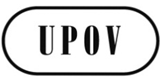 ETWA/44/19ORIGINAL:  EnglishDATE:  May 27, 2015INTERNATIONAL UNION FOR THE PROTECTION OF NEW VARIETIES OF PLANTS INTERNATIONAL UNION FOR THE PROTECTION OF NEW VARIETIES OF PLANTS INTERNATIONAL UNION FOR THE PROTECTION OF NEW VARIETIES OF PLANTS GenevaGenevaGenevaNo.CharacteristicState of expressionState of expressionNote20Flower: main color of upper sideredRHS 46C21Varieties with bi- or multicolored flowers only: 
Flower: secondary color of upper side
purpleRHS N 74B22Varieties with bi- or multicolored flowers only:
Flower: distribution of secondary color
mainly on upper petal
mainly on upper petal
123Flower: eye zonepresentpresent924Flower: size of eye zonelargelarge725Flower: main color of eye zonepurple redRHS N 57AUPOV 
Group No.Englishfrançaisdeutschespañol1whiteblancweissblanco2light greenvert clair hellgrünverde claro3medium green   vertmoyenmittel grünverde medio4dark greenvert foncé dunkelgrünverde oscuro5yellow greenvert-jaunegelbgrünverde amarillento6grey greenvert-grisgraugrünverde grisáceo7light blue greenvert-bleu clairhellblaugrünverde azulado claro8blue greenvert-bleublaugrünverde azulado9brown greenvert-brun braungrünverde amarronado10light yellowjaune clairhellgelbamarillo claro11yellowjaunegelbamarillo12light yellow orangeorangé-jaune clairhellgelborangenaranja amarillento claro13yellow orangeorangé-jaunegelborangenaranja amarillento14orangeorangeorangenaranja15orange pinkrose-orangéorangerosarosa anaranjado16light red pinkrose-rouge clairhellrotrosarosa rojizo claro17red pinkrose-rougerotrosarosa rojizo18light blue pinkrose-bleu clairhellblaurosarosa azulado claro19blue pinkrose-bleublaurosarosa azulado20orange redrouge-orangéorangerotrojo anaranjado21redrougerotrojo22dark pink redrouge-rose foncédunkelrosarotrojo rosado oscuro23purple redrouge-pourprepurpurrotrojo púrpura24dark purple redpourpre foncédunkelpurpurrotrojo púrpura oscuro25brown redrouge-brunbraunrotrojo amarronado26brown purplepourpre-brunbraunpurpurpúrpura amarronado27purple   pourprepurpurnpúrpura   28violetvioletviolettvioleta29dark violetviolet foncédunkelviolettvioleta oscuro30light blue violetviolet-bleu clairhellblauviolettvioleta azulado claro31blue violetviolet-bleublauviolettvioleta azulado32light violet bluebleu-violet clairhellviolettblauazul violáceo claro33violet bluebleu-violetviolettblauazul violáceo34light bluebleu clairhellblauazul claro35medium bluebleu moyen mittelblauazul medio 36dark bluebleu foncédunkelblauazul oscuro37light green bluebleu-vert clairhellgrünblauazul verdoso claro38green bluebleu-vertgrünblauazul verdoso39grey bluebleu-grisgraublauazul grisáceo40light brownbrun clairhellbraunmarrón claro41medium brownbrun moyenmittelbraunmarrón medio42dark brownbrun foncédunkelbraunmarrón oscuro43light yellow brownbrun-jaune clairhellgelbbraunmarrón amarillento claro44yellow brownbrun-jaunegelbbraunmarrón amarillento45orange brownbrun-orangeorangebraunmarrón anaranjado46grey brownbrun-grisgraubraunmarrón grisáceo47green brownbrun-vertgrünbraunmarrón verdoso48greygrisgraugris49green greygris-vertgrüngraugris verdoso50blacknoirschwarznegroUPOV
Group No.No. RHSEnglishfrançaisdeutschespañol11001Ayellowjaunegelbamarillo5001Byellow greenvert-jaunegelbgrünverde amarillento5001Cyellow greenvert-jaunegelbgrünverde amarillento5001Dyellow greenvert-jaunegelbgrünverde amarillento11002Ayellowjaunegelbamarillo11002Byellowjaunegelbamarillo5002Cyellow greenvert-jaunegelbgrünverde amarillento5002Dyellow greenvert-jaunegelbgrünverde amarillento11003Ayellowjaunegelbamarillo11003Byellowjaunegelbamarillo11003Cyellowjaunegelbamarillo5003Dyellow greenvert-jaunegelbgrünverde amarillento11004Ayellowjaunegelbamarillo11004Byellowjaunegelbamarillo5004Cyellow greenvert-jaunegelbgrünverde amarillento10004Dlight yellowjaune clairhellgelbamarillo claro11005Ayellowjaunegelbamarillo11005Byellowjaunegelbamarillo11005Cyellowjaunegelbamarillo10005Dlight yellowjaune clairhellgelbamarillo claro11006Ayellowjaunegelbamarillo11006Byellowjaunegelbamarillo11006Cyellowjaunegelbamarillo10006Dlight yellowjaune clairhellgelbamarillo claro11007Ayellowjaunegelbamarillo11007Byellowjaunegelbamarillo11007Cyellowjaunegelbamarillo11007Dyellowjaunegelbamarillo11008Ayellowjaunegelbamarillo10008Blight yellowjaune clairhellgelbamarillo claro10008Clight yellowjaune clairhellgelbamarillo claro10008Dlight yellowjaune clairhellgelbamarillo claro11009Ayellowjaunegelbamarillo11009Byellowjaunegelbamarillo10009Clight yellowjaune clairhellgelbamarillo claro10009Dlight yellowjaune clairhellgelbamarillo claro10010Alight yellowjaune clairhellgelbamarillo claro10010Blight yellowjaune clairhellgelbamarillo claro10010Clight yellowjaune clairhellgelbamarillo claro10010Dlight yellowjaune clairhellgelbamarillo claro13011Ayellow orangeorangé jaunegelborangenaranja amarillento10011Blight yellowjaune clairhellgelbamarillo claro10011Clight yellowjaune clairhellgelbamarillo claro12011Dlight yellow orangeorangé jaune clairhellgelborangenaranja amarillento claro11012Ayellowjaunegelbamarillo11012Byellowjaunegelbamarillo10012Clight yellowjaune clairhellgelbamarillo claro10012Dlight yellowjaune clairhellgelbamarillo claro13013Ayellow orangeorangé jaunegelborangenaranja amarillento13013Byellow orangeorangé jaunegelborangenaranja amarillento13013Cyellow orangeorangé jaunegelborangenaranja amarillento10013Dlight yellowjaune clairhellgelbamarillo claro13014Ayellow orangeorangé jaunegelborangenaranja amarillento13014Byellow orangeorangé jaunegelborangenaranja amarillento13014Cyellow orangeorangé jaunegelborangenaranja amarillento10014Dlight yellowjaune clairhellgelbamarillo claro13015Ayellow orangeorangé jaunegelborangenaranja amarillento13015Byellow orangeorangé jaunegelborangenaranja amarillentoTECHNICAL QUESTIONNAIREto be completed in connection with an application for plant breeders’ rights5.5iLeaf blade:  color covering the second largest surface area (if present)RHS Colour Chart (indicate reference number)5.5iiLeaf blade:  color covering the second largest surface area (if present) white1[  ]light yellow2[  ]medium yellow3[  ]dark yellow4[  ]light green5[  ]medium green6[  ]dark green7[  ]blue green8[  ]